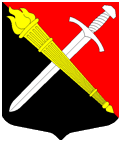 АДМИНИСТРАЦИЯМуниципальное образование Тельмановское сельское поселение Тосненского района Ленинградской областиП О С Т А Н О В Л Е Н И Е «10» июня 2021 г.									   	№ 117Об утверждении порядка личного приема граждан в администрации муниципального образования Тельмановское сельское поселение Тосненского района Ленинградской областиВ соответствии с Федеральными законами от 06.10.2003 № 131-ФЗ «Об общих принципах организации местного самоуправления в Российской Федерации», от 2 мая 2006 года № 59-ФЗ «О порядке рассмотрения обращений граждан Российской Федерации», а также уставом муниципального образования Тельмановское сельское поселение Тосненского района Ленинградской области ПОСТАНОВЛЯЕТ1. Утвердить порядок личного приема граждан в администрации муниципального образования Тельмановское сельское поселение Тосненского района Ленинградской области, согласно приложению.2. Настоящее постановление вступает в силу с момента его официального опубликования. 3. Контроль за исполнением настоящего постановления возложить на заместителя главы администрации муниципального образования Тельмановское сельское поселение Тосненского района Ленинградской области – Крюкову Оксану Алексеевну.И.о главы администрации								А.В.ЛапшинПриложение к постановлению администрации муниципального образования Тельмановское сельское поселение Тосненского района Ленинградской области от «10» июня 2021г. №117
Порядок личного приема граждан в администрации муниципального образования Тельмановское сельское поселение Тосненского района Ленинградской области 1. Настоящий Порядок регулирует правоотношения, связанные с реализацией гражданином Российской Федерации (далее - гражданин) права на обращение в администрацию муниципального образования Тельмановское сельское поселение Тосненского района Ленинградской области (далее - администрация), закрепленного за ним законодательством Российской Федерации.2. Личный прием граждан осуществляется в здании администрации по адресу: Ленинградская область, Тосненский район, пос. Тельмана, д. 50 по предварительной записи.3. Личный прием граждан в администрации проводится:- главой администрации либо его заместителем 4-й вторник каждого месяца с 14.00;- иными лицами, уполномоченными на проведение личного приема граждан вторник и четверг каждого месяца с 09.00 до 17.00;В случае если указанные дни являются предпраздничными днями или нерабочими праздничными днями, личный прием граждан соответствующими работниками проводится во второй рабочий день, следующий за нерабочим праздничным днем.По решению должностного лица, осуществляющего прием граждан, к участию в его проведении могут привлекаться иные специалисты администрации в соответствии с профилем рассматриваемого вопроса, поступившего от гражданина.4. Информация о месте приема, установленных для приема днях и часах и о порядке осуществления предварительной записи на личный прием размещается на официальном сайте администрации в информационно-телекоммуникационной сети «Интернет» http://telmana.info/kontakty/.5. Организацию ведения личного приема граждан в администрации осуществляет главный специалист приемной (далее - ответственное лицо), который:1) ведет предварительную запись граждан на личный прием в администрацию;2) в день поступления обращения гражданина о записи на личный прием фиксирует данное обращение в журнале личного приема граждан по форме согласно Приложению 3 к настоящему Порядку, формирует карточку личного приема гражданина по форме согласно Приложению 2 к настоящему Порядку и предлагает гражданину представить до проведения личного приема документы и материалы, обосновывающие или поясняющие суть обращения;3) не позднее чем через один рабочий день со дня поступления обращения гражданина о записи на личный прием доводит оформленную карточку личного приема гражданина до главы администрации, который принимает решение о дате и времени проведения им личного приема в соответствии с пунктом 3 настоящего Порядка или поручает проведение личного приема заместителю главы администрации, или иным должностным лицам, уполномоченным на проведение личного приема граждан;4) в случае поручения главой администрации проведения личного приема гражданина уполномоченному лицу согласовывает с данным лицом дату и время проведения им личного приема в соответствии с 3 настоящего Порядка;5) доводит информацию о согласованных дате и времени личного приема до гражданина, вносит информацию о дате приема в журнал личного приема граждан и в карточку личного приема гражданина;6) передает карточку личного приема гражданина, документы и материалы, обосновывающие или поясняющие суть обращения гражданина (в случае их представления гражданином), должностному лицу администрации, осуществляющему личный прием гражданина;7) обеспечивает заказ пропусков гражданам, обратившимся в администрацию на личный прием, и препровождение данных граждан к должностным лицам администрации, осуществляющим личный прием;8) осуществляет систематизацию и учет документов, образующихся при проведении личного приема граждан в администрации.6. Обращение граждан о записи на личный прием осуществляется посредством:- направления на электронный почтовый адрес администрации admtelm@yandex.ru;- телефонной связи, по номеру телефона +7 (81361) 48-171;- личного посещения администрации.При записи на личный прием гражданами предоставляется следующая информация:- фамилия, имя, отчество лица обратившегося в орган местного самоуправления в целях личного приема;- суть обращения в администрацию;контактные данные гражданина.7. Запись на личный прием граждан в администрации осуществляется не позднее, чем за 5 дней до даты очередного приема. 8. Информация об обращении гражданина и материалы (при наличии), представленные гражданином в ходе предварительной записи на личный прием, не позднее рабочего дня, следующего за днем осуществления предварительной записи гражданина на личный прием, передаются ответственным лицом должностному лицу.9. Личный прием граждан осуществляется в порядке очередности согласно предварительной записи при предъявлении документа, удостоверяющего личность. Отдельные категории граждан в случаях, предусмотренных законодательством Российской Федерации, пользуются правом на личный прием в первоочередном порядке.10. До начала проведения личного приема ответственное лицо обеспечивает получение от гражданина письменного согласия на обработку персональных данных (приложение 1 к настоящему Порядку).11. В отношении каждого гражданина, принятого на личном приеме, заполняется карточка личного приема гражданина (приложение 2 к настоящему Порядку). Краткое содержание ответа гражданину во время личного приема заносится должностным лицом, осуществляющим личный прием, в карточку личного приема гражданина, после чего карточка подписывается должностным лицом, осуществляющим личный прием, и гражданином.12. По окончании личного приема должностное лицо администрации доводит до сведения гражданина итоги решения вопроса, с которым обратился гражданин, в том числе в случае необходимости о направлении его обращения на рассмотрение и принятие в дальнейшем мер по обращению.13.Должностное лицо, осуществившее личный прием гражданина, не позднее одного рабочего дня, следующего за днем приема, возвращает в главному специалисту приемной карточку личного приема гражданина, а также иные документы и материалы, которые были ему переданы в связи с проведением приема.14. Учет граждан, обратившихся на личный прием, ведется путем внесения соответствующих сведений в журнал учета личного приема граждан в администрации (приложение 3 к настоящему Порядку).Приложение №1 к постановлению администрации муниципального образования Тельмановское сельское поселение Тосненского района Ленинградской области от «10» июня 2021г. №117Согласие на обработку персональных данныхЯ , _________________________________________________________________,(фамилия, имя, отчество)Документ, удостоверяющий личность___________________№ ___________________,(вид документа)выдан __________________________________________________________________,(кем и когда)зарегистрированный (ая) по адресу: _________________________________________,согласен (а) на обработку моих персональных данных: (фамилия, имя, отчество; дата рождения; контактный телефон (дом., мобильный, рабочий); адрес проживания; место работы (учебы), должность, ученая степень, ученое звание, адрес организации, информацию о банковских счетах) администрацией муниципального образования Тельмановское сельское поселение Тосненского района Ленинградской области. Субъект дает согласие на обработку Оператором своих персональных данных, то есть совершение, в том числе, следующих действий: обработку (включая сбор, систематизацию, накопление, хранение, уточнение (обновление, изменение), использование, обезличивание, блокирование, уничтожение персональных данных), при этом общее описание вышеуказанных способов обработки данных приведено в Федеральном законе от 27.07.2006 № 152-ФЗ « О персональных данных», а также на передачу такой информации третьим лицам, в случаях, установленных нормативными документами вышестоящих органов и законодательством.Настоящее согласие действует бессрочно.Настоящее согласие может быть отозвано мною в любой момент по соглашению сторон.В случае неправомерного использования предоставленных данных согласие отзывается письменным заявлением.«____»______________ 20___ г. __________________ 	_________________     						Подпись 			ФИОПодтверждаю, что ознакомлен (а) с положениями Федерального закона от 27.07.2006 №152-ФЗ «О персональных данных», права и обязанности в области защиты персональных данных мне разъяснены.«____»______________ 20___г. __________________   _________________  						Подпись 			ФИОПриложение №2 к постановлению администрации муниципального образования Тельмановское сельское поселение Тосненского района Ленинградской области от «10» июня 2021г. №117КАРТОЧКА ЛИЧНОГО ПРИЕМА ГРАЖДАНЛицевая сторонаОборотная сторонаПриложение №3 к постановлению администрации муниципального образования Тельмановское сельское поселение Тосненского района Ленинградской области от «10» июня 2021г. №117Фамилия __________________________________________________________________
Имя, отчество (последнее - при наличии) _______________________________________
Почтовый адрес для направления ответа
(при необходимости) ________________________________________________________
Дата приема ___________________________________________________________
Должностное лицо, осуществляющее прием_________________________________
(фамилия, инициалы и должность)
_______________________________________________________________________
Содержание устного обращения __________________________________________
_______________________________________________________________________
_______________________________________________________________________
_______________________________________________________________________
Информация о результатах приема _______________________________________
_______________________________________________________________________
_______________________________________________________________________
______________________________________________________________________________________________________________________________________________Принято письменное обращение. Направлено в ____________________________
_______________________________________________________________________
_______________________________________________________________________
________________________________________ "__" _________________ 20__ г.
Регистрационный N _____________________________________________________

Сведения в карточку внесены ___________________________________________
(фамилия, инициалы, должность)
_______________________________________________________________________
_______________________________________________________________________
Примечание ____________________________________________________________
_______________________________________________________________________
_______________________________________________________________________
_____________________________________________________________________________________________________________________________________________________________________________________________________________________Журнал личного приёма граждан № п/пДата приёмаВремя приёмаФИО гражданинаКонтактные данные гражданинаКраткое содержание обращения гражданинаОтметка о результатах приёма (принято решение)Примечание12345678